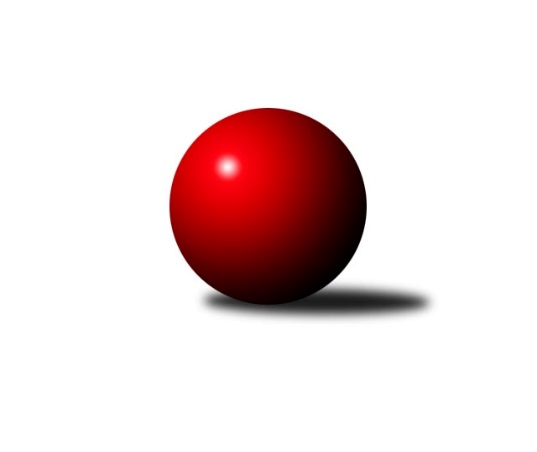 Č.1Ročník 2019/2020	8.9.2019Nejlepšího výkonu v tomto kole: 3634 dosáhlo družstvo: KK Slovan Rosice1. KLM 2019/2020Výsledky 1. kolaSouhrnný přehled výsledků:TJ Valašské Meziříčí	- SKK Hořice	2:6	3453:3492	12.0:12.0	7.9.TJ Loko České Velenice	- KK Vyškov	5:3	3557:3535	11.5:12.5	7.9.KK Lokomotiva Tábor	- KK Zábřeh	2:6	3355:3389	11.5:12.5	7.9.TJ Centropen Dačice	- TJ Lokomotiva Trutnov 	5:3	3489:3437	11.0:13.0	7.9.CB Dobřany Klokani	- KK Slovan Rosice	3:5	3573:3634	13.0:11.0	7.9.KK Hvězda Trnovany	- TJ Třebíč	3:5	3368:3389	10.5:13.5	8.9.Tabulka družstev:	1.	KK Zábřeh	1	1	0	0	6.0 : 2.0 	12.5 : 11.5 	 3389	2	2.	SKK Hořice	1	1	0	0	6.0 : 2.0 	12.0 : 12.0 	 3492	2	3.	TJ Třebíč	1	1	0	0	5.0 : 3.0 	13.5 : 10.5 	 3389	2	4.	TJ Loko České Velenice	1	1	0	0	5.0 : 3.0 	11.5 : 12.5 	 3557	2	5.	KK Slovan Rosice	1	1	0	0	5.0 : 3.0 	11.0 : 13.0 	 3634	2	6.	TJ Centropen Dačice	1	1	0	0	5.0 : 3.0 	11.0 : 13.0 	 3489	2	7.	CB Dobřany Klokani	1	0	0	1	3.0 : 5.0 	13.0 : 11.0 	 3573	0	8.	TJ Lokomotiva Trutnov	1	0	0	1	3.0 : 5.0 	13.0 : 11.0 	 3437	0	9.	KK Vyškov	1	0	0	1	3.0 : 5.0 	12.5 : 11.5 	 3535	0	10.	KK Hvězda Trnovany	1	0	0	1	3.0 : 5.0 	10.5 : 13.5 	 3368	0	11.	TJ Valašské Meziříčí	1	0	0	1	2.0 : 6.0 	12.0 : 12.0 	 3453	0	12.	KK Lokomotiva Tábor	1	0	0	1	2.0 : 6.0 	11.5 : 12.5 	 3355	0Podrobné výsledky kola:	 TJ Valašské Meziříčí	3453	2:6	3492	SKK Hořice	Radim Metelka	142 	 167 	 149 	136	594 	 2:2 	 602 	 133	151 	 169	149	Martin Kamenický	Daniel Šefr	135 	 151 	 129 	142	557 	 1:3 	 635 	 175	141 	 166	153	Radek Kroupa	Matouš Krajzinger	121 	 141 	 150 	121	533 	 1:3 	 577 	 142	160 	 128	147	Jaromír Šklíba	Michal Juroška	130 	 142 	 152 	132	556 	 2:2 	 555 	 134	135 	 145	141	Vojtěch Tulka	Dalibor Jandík	133 	 141 	 151 	150	575 	 2:2 	 590 	 153	151 	 147	139	Martin Hažva	Tomáš Cabák	164 	 169 	 139 	166	638 	 4:0 	 533 	 129	132 	 133	139	Ondřej Černý *1rozhodčí: Jaroslav Zajíčekstřídání: *1 od 66. hodu Jiří BaierNejlepší výkon utkání: 638 - Tomáš Cabák	 TJ Loko České Velenice	3557	5:3	3535	KK Vyškov	Ladislav Chmel	160 	 126 	 158 	139	583 	 2:2 	 592 	 153	143 	 140	156	Ondřej Ševela	Ondřej Touš	141 	 160 	 144 	154	599 	 2:2 	 609 	 144	143 	 177	145	Josef Touš	Zbyněk Dvořák	146 	 147 	 127 	140	560 	 0.5:3.5 	 581 	 151	161 	 129	140	Jiří Trávníček	Tomáš Maroušek	129 	 160 	 134 	153	576 	 2:2 	 558 	 143	131 	 146	138	Radim Čuřík	Zdeněk Dvořák	142 	 169 	 161 	141	613 	 2:2 	 602 	 148	151 	 149	154	Petr Pevný	Branislav Černuška	160 	 148 	 163 	155	626 	 3:1 	 593 	 152	149 	 154	138	Luděk Rychlovskýrozhodčí: Miloš NavrkalNejlepší výkon utkání: 626 - Branislav Černuška	 KK Lokomotiva Tábor	3355	2:6	3389	KK Zábřeh	Petr Chval	144 	 156 	 148 	155	603 	 4:0 	 562 	 142	155 	 140	125	Jiří Flídr	David Kášek	148 	 155 	 156 	125	584 	 1:3 	 590 	 149	156 	 137	148	Martin Sitta	Karel Smažík	121 	 138 	 153 	141	553 	 3:1 	 548 	 145	133 	 144	126	Václav Švub	Jaroslav Mihál	139 	 128 	 136 	140	543 	 1:3 	 562 	 137	145 	 138	142	Marek Ollinger	Ladislav Takáč	127 	 139 	 148 	146	560 	 1.5:2.5 	 586 	 140	155 	 148	143	Tomáš Dražil	Petr Bystřický	125 	 149 	 110 	128	512 	 1:3 	 541 	 127	131 	 153	130	Zdeněk Švubrozhodčí: Zdeněk SamecNejlepší výkon utkání: 603 - Petr Chval	 TJ Centropen Dačice	3489	5:3	3437	TJ Lokomotiva Trutnov 	Zdeněk Pospíchal	138 	 165 	 128 	154	585 	 2:2 	 568 	 149	142 	 147	130	Roman Straka	Mojmír Holec	157 	 135 	 172 	151	615 	 3:1 	 540 	 112	141 	 144	143	Michal Rolf	Josef Brtník	149 	 138 	 142 	132	561 	 1:3 	 609 	 143	176 	 148	142	David Ryzák	Karel Novák	138 	 142 	 148 	175	603 	 1:3 	 605 	 155	164 	 153	133	Marek Žoudlík	Daniel Kovář	140 	 135 	 142 	114	531 	 0:4 	 579 	 147	163 	 148	121	Jiří Vejvara	Jiří Němec	148 	 154 	 148 	144	594 	 4:0 	 536 	 134	133 	 146	123	Kamil Fiebinger *1rozhodčí: Zdeněk Blechastřídání: *1 od 61. hodu Marek PlšekNejlepší výkon utkání: 615 - Mojmír Holec	 CB Dobřany Klokani	3573	3:5	3634	KK Slovan Rosice	Michal Šneberger	145 	 158 	 143 	159	605 	 2.5:1.5 	 588 	 142	133 	 154	159	Adam Palko	Vlastimil Zeman	170 	 131 	 122 	140	563 	 1:3 	 647 	 187	170 	 151	139	Jiří Zemek	Josef Fišer ml. ml.	133 	 143 	 139 	154	569 	 2.5:1.5 	 539 	 136	143 	 128	132	Ivo Fabík	Martin Pejčoch	155 	 132 	 151 	124	562 	 2:2 	 598 	 151	157 	 138	152	Jiří Axman	Lukáš Doubrava	177 	 156 	 175 	164	672 	 4:0 	 598 	 155	152 	 139	152	Dalibor Matyáš	Jiří Baloun	137 	 170 	 155 	140	602 	 1:3 	 664 	 190	149 	 168	157	Jan Mecerodrozhodčí: vedoucí družstevNejlepší výkon utkání: 672 - Lukáš Doubrava	 KK Hvězda Trnovany	3368	3:5	3389	TJ Třebíč	Vratislav Kubita	134 	 130 	 132 	136	532 	 1:3 	 572 	 152	135 	 150	135	Robert Pevný	Milan Stránský	152 	 154 	 161 	142	609 	 3:1 	 553 	 135	143 	 121	154	Dalibor Lang	Miroslav Náhlovský	156 	 129 	 129 	157	571 	 1.5:2.5 	 616 	 148	152 	 159	157	Lukáš Vik	Radek Mach *1	122 	 113 	 151 	137	523 	 2:2 	 489 	 137	131 	 107	114	Daniel Malý	Pavel Jedlička	142 	 135 	 143 	138	558 	 1:3 	 591 	 127	149 	 154	161	Václav Rypel	Martin Bergerhof	146 	 142 	 146 	141	575 	 2:2 	 568 	 152	151 	 141	124	Kamil Nestrojilrozhodčí: Josef Strachoňstřídání: *1 od 61. hodu Petr KubitaNejlepší výkon utkání: 616 - Lukáš VikPořadí jednotlivců:	jméno hráče	družstvo	celkem	plné	dorážka	chyby	poměr kuž.	Maximum	1.	Lukáš Doubrava 	CB Dobřany Klokani	672.00	398.0	274.0	0.0	1/1	(672)	2.	Jan Mecerod 	KK Slovan Rosice	664.00	398.0	266.0	0.0	1/1	(664)	3.	Jiří Zemek 	KK Slovan Rosice	647.00	413.0	234.0	2.0	1/1	(647)	4.	Tomáš Cabák 	TJ Valašské Meziříčí	638.00	387.0	251.0	0.0	1/1	(638)	5.	Radek Kroupa 	SKK Hořice	635.00	405.0	230.0	0.0	1/1	(635)	6.	Branislav Černuška 	TJ Loko České Velenice	626.00	381.0	245.0	5.0	1/1	(626)	7.	Lukáš Vik 	TJ Třebíč	616.00	393.0	223.0	1.0	1/1	(616)	8.	Mojmír Holec 	TJ Centropen Dačice	615.00	397.0	218.0	1.0	1/1	(615)	9.	Zdeněk Dvořák 	TJ Loko České Velenice	613.00	373.0	240.0	2.0	1/1	(613)	10.	Milan Stránský 	KK Hvězda Trnovany	609.00	388.0	221.0	2.0	1/1	(609)	11.	David Ryzák 	TJ Lokomotiva Trutnov 	609.00	401.0	208.0	4.0	1/1	(609)	12.	Josef Touš 	KK Vyškov	609.00	402.0	207.0	3.0	1/1	(609)	13.	Marek Žoudlík 	TJ Lokomotiva Trutnov 	605.00	392.0	213.0	2.0	1/1	(605)	14.	Michal Šneberger 	CB Dobřany Klokani	605.00	420.0	185.0	4.0	1/1	(605)	15.	Karel Novák 	TJ Centropen Dačice	603.00	364.0	239.0	3.0	1/1	(603)	16.	Petr Chval 	KK Lokomotiva Tábor	603.00	384.0	219.0	1.0	1/1	(603)	17.	Jiří Baloun 	CB Dobřany Klokani	602.00	372.0	230.0	2.0	1/1	(602)	18.	Petr Pevný 	KK Vyškov	602.00	389.0	213.0	0.0	1/1	(602)	19.	Martin Kamenický 	SKK Hořice	602.00	402.0	200.0	2.0	1/1	(602)	20.	Ondřej Touš 	TJ Loko České Velenice	599.00	378.0	221.0	8.0	1/1	(599)	21.	Jiří Axman 	KK Slovan Rosice	598.00	388.0	210.0	4.0	1/1	(598)	22.	Dalibor Matyáš 	KK Slovan Rosice	598.00	406.0	192.0	4.0	1/1	(598)	23.	Jiří Němec 	TJ Centropen Dačice	594.00	386.0	208.0	1.0	1/1	(594)	24.	Radim Metelka 	TJ Valašské Meziříčí	594.00	394.0	200.0	1.0	1/1	(594)	25.	Luděk Rychlovský 	KK Vyškov	593.00	391.0	202.0	6.0	1/1	(593)	26.	Ondřej Ševela 	KK Vyškov	592.00	385.0	207.0	1.0	1/1	(592)	27.	Václav Rypel 	TJ Třebíč	591.00	386.0	205.0	3.0	1/1	(591)	28.	Martin Hažva 	SKK Hořice	590.00	379.0	211.0	2.0	1/1	(590)	29.	Martin Sitta 	KK Zábřeh	590.00	386.0	204.0	2.0	1/1	(590)	30.	Adam Palko 	KK Slovan Rosice	588.00	386.0	202.0	3.0	1/1	(588)	31.	Tomáš Dražil 	KK Zábřeh	586.00	402.0	184.0	1.0	1/1	(586)	32.	Zdeněk Pospíchal 	TJ Centropen Dačice	585.00	380.0	205.0	0.0	1/1	(585)	33.	David Kášek 	KK Lokomotiva Tábor	584.00	376.0	208.0	4.0	1/1	(584)	34.	Ladislav Chmel 	TJ Loko České Velenice	583.00	395.0	188.0	2.0	1/1	(583)	35.	Jiří Trávníček 	KK Vyškov	581.00	401.0	180.0	12.0	1/1	(581)	36.	Jiří Vejvara 	TJ Lokomotiva Trutnov 	579.00	392.0	187.0	5.0	1/1	(579)	37.	Jaromír Šklíba 	SKK Hořice	577.00	389.0	188.0	1.0	1/1	(577)	38.	Tomáš Maroušek 	TJ Loko České Velenice	576.00	365.0	211.0	4.0	1/1	(576)	39.	Martin Bergerhof 	KK Hvězda Trnovany	575.00	372.0	203.0	5.0	1/1	(575)	40.	Dalibor Jandík 	TJ Valašské Meziříčí	575.00	383.0	192.0	2.0	1/1	(575)	41.	Robert Pevný 	TJ Třebíč	572.00	396.0	176.0	7.0	1/1	(572)	42.	Miroslav Náhlovský 	KK Hvězda Trnovany	571.00	370.0	201.0	2.0	1/1	(571)	43.	Josef Fišer ml.  ml.	CB Dobřany Klokani	569.00	379.0	190.0	2.0	1/1	(569)	44.	Kamil Nestrojil 	TJ Třebíč	568.00	363.0	205.0	5.0	1/1	(568)	45.	Roman Straka 	TJ Lokomotiva Trutnov 	568.00	367.0	201.0	0.0	1/1	(568)	46.	Vlastimil Zeman 	CB Dobřany Klokani	563.00	368.0	195.0	7.0	1/1	(563)	47.	Marek Ollinger 	KK Zábřeh	562.00	368.0	194.0	3.0	1/1	(562)	48.	Jiří Flídr 	KK Zábřeh	562.00	371.0	191.0	4.0	1/1	(562)	49.	Martin Pejčoch 	CB Dobřany Klokani	562.00	384.0	178.0	5.0	1/1	(562)	50.	Josef Brtník 	TJ Centropen Dačice	561.00	380.0	181.0	3.0	1/1	(561)	51.	Ladislav Takáč 	KK Lokomotiva Tábor	560.00	385.0	175.0	1.0	1/1	(560)	52.	Zbyněk Dvořák 	TJ Loko České Velenice	560.00	385.0	175.0	4.0	1/1	(560)	53.	Pavel Jedlička 	KK Hvězda Trnovany	558.00	351.0	207.0	4.0	1/1	(558)	54.	Radim Čuřík 	KK Vyškov	558.00	382.0	176.0	1.0	1/1	(558)	55.	Daniel Šefr 	TJ Valašské Meziříčí	557.00	374.0	183.0	7.0	1/1	(557)	56.	Michal Juroška 	TJ Valašské Meziříčí	556.00	381.0	175.0	6.0	1/1	(556)	57.	Vojtěch Tulka 	SKK Hořice	555.00	371.0	184.0	3.0	1/1	(555)	58.	Karel Smažík 	KK Lokomotiva Tábor	553.00	362.0	191.0	4.0	1/1	(553)	59.	Dalibor Lang 	TJ Třebíč	553.00	365.0	188.0	8.0	1/1	(553)	60.	Václav Švub 	KK Zábřeh	548.00	382.0	166.0	3.0	1/1	(548)	61.	Jaroslav Mihál 	KK Lokomotiva Tábor	543.00	356.0	187.0	0.0	1/1	(543)	62.	Zdeněk Švub 	KK Zábřeh	541.00	350.0	191.0	4.0	1/1	(541)	63.	Michal Rolf 	TJ Lokomotiva Trutnov 	540.00	374.0	166.0	4.0	1/1	(540)	64.	Ivo Fabík 	KK Slovan Rosice	539.00	373.0	166.0	4.0	1/1	(539)	65.	Matouš Krajzinger 	TJ Valašské Meziříčí	533.00	376.0	157.0	9.0	1/1	(533)	66.	Vratislav Kubita 	KK Hvězda Trnovany	532.00	355.0	177.0	7.0	1/1	(532)	67.	Daniel Kovář 	TJ Centropen Dačice	531.00	364.0	167.0	5.0	1/1	(531)	68.	Petr Bystřický 	KK Lokomotiva Tábor	512.00	310.0	202.0	1.0	1/1	(512)	69.	Daniel Malý 	TJ Třebíč	489.00	342.0	147.0	5.0	1/1	(489)Sportovně technické informace:Starty náhradníků:registrační číslo	jméno a příjmení 	datum startu 	družstvo	číslo startu9970	Jiří Baier	07.09.2019	SKK Hořice	1x13496	Martin Bergerhof	08.09.2019	KK Hvězda Trnovany	1x19806	Václav Švub	07.09.2019	KK Zábřeh	1x16503	Zdeněk Pospíchal	07.09.2019	TJ Centropen Dačice	1x
Hráči dopsaní na soupisku:registrační číslo	jméno a příjmení 	datum startu 	družstvo	18137	Matouš Krajzinger	07.09.2019	TJ Valašské Meziříčí	14978	Daniel Šefr	07.09.2019	TJ Valašské Meziříčí	15563	Martin Kamenický	07.09.2019	SKK Hořice	Program dalšího kola:2. kolo14.9.2019	so	9:30	KK Vyškov - TJ Třebíč	14.9.2019	so	10:00	SKK Hořice - KK Lokomotiva Tábor	14.9.2019	so	10:00	KK Hvězda Trnovany - TJ Valašské Meziříčí	14.9.2019	so	13:30	TJ Lokomotiva Trutnov  - KK Slovan Rosice	14.9.2019	so	14:00	TJ Centropen Dačice - TJ Loko České Velenice	14.9.2019	so	15:30	KK Zábřeh - CB Dobřany Klokani	Nejlepší šestka kola - absolutněNejlepší šestka kola - absolutněNejlepší šestka kola - absolutněNejlepší šestka kola - absolutněNejlepší šestka kola - dle průměru kuželenNejlepší šestka kola - dle průměru kuželenNejlepší šestka kola - dle průměru kuželenNejlepší šestka kola - dle průměru kuželenNejlepší šestka kola - dle průměru kuželenPočetJménoNázev týmuVýkonPočetJménoNázev týmuPrůměr (%)Výkon1xLukáš DoubravaCB Dobřany 6721xLukáš DoubravaCB Dobřany 113.256721xJan MecerodRosice6641xJan MecerodRosice111.96641xJiří ZemekRosice6471xTomáš CabákVal. Meziříčí110.566381xTomáš CabákVal. Meziříčí6381xRadek KroupaHořice110.046351xRadek KroupaHořice6351xLukáš VikTřebíč109.076161xBranislav ČernuškaČeské Velenice6261xJiří ZemekRosice109.03647